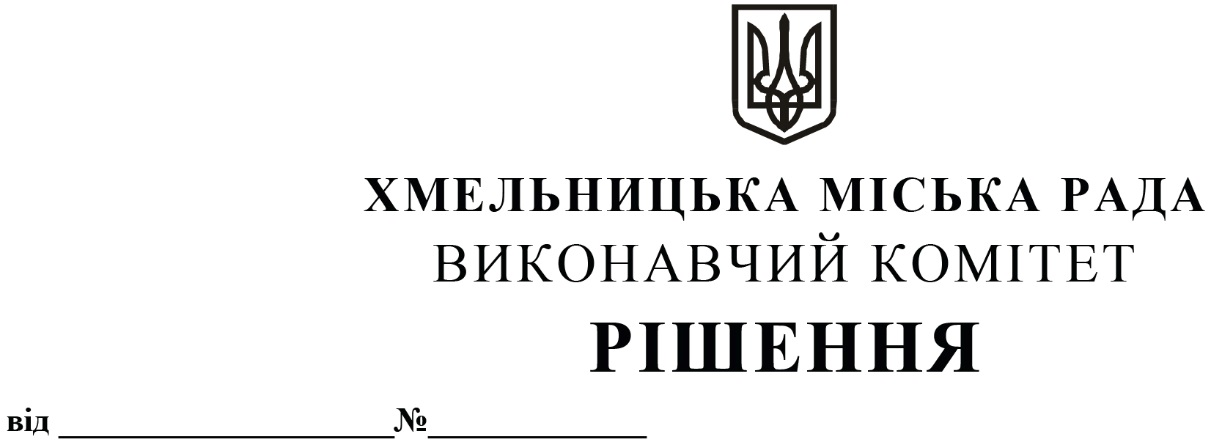 Про внесення на розгляд сесії  міської радипропозиції  про   включення    виробничого приміщення № 2  на  вул. Чорновола В.М., 125 у  м. Хмельницькому  до  переліку об’єктівмалої   приватизації   –   окремого   майна, що  підлягає  приватизаціїРозглянувши клопотання спеціалізованого комунального підприємства «Хмельницька міська ритуальна служба», керуючись законами України «Про місцеве самоврядування в Україні», «Про приватизацію державного і комунального майна»,  виконавчий комітет міської радиВИРІШИВ:1. Внести на розгляд сесії міської ради пропозицію про включення виробничого приміщення № 2 загальною площею 198,7 кв.м на вул. Чорновола В.М., 125 у м. Хмельницькому до переліку об’єктів малої приватизації – окремого майна, що підлягає приватизації.2. Контроль за виконанням рішення покласти на заступника міського голови – директора департаменту інфраструктури міста В. Новачка.Міський голова                                                                                     	Олександр СИМЧИШИН